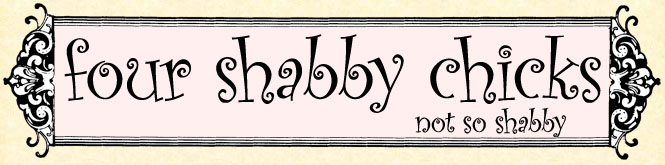 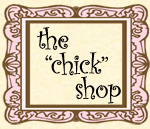 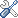 four shabby chicks30 S. King Street
Leesburg, Virginia 20175
(703) 669-0380SThursday, November 23, 2006happy thanksgiving 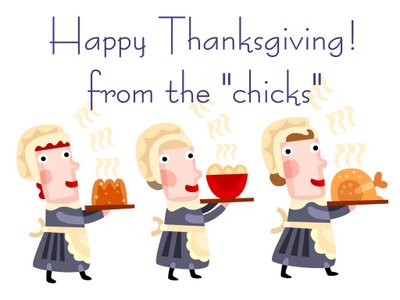 posted by one of the four shabby chicks on Thursday, November 23, 2006 0 "chicks" chirped in 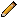 Monday, November 20, 2006towns & villages Here we are featured in the latest Loudoun Convention & Visitors Association Guide titled "towns & villages of Loudoun County, Virginia -- Explore authentic American places." We are listed on page 4.

The guide offers visitors and insider's view of our communities and features Leesburg, Middleburg, Purcellville, Lovettsville, Hamilton, Round Hill and Hillsboro. Also features a great fold-out map of Loudoun.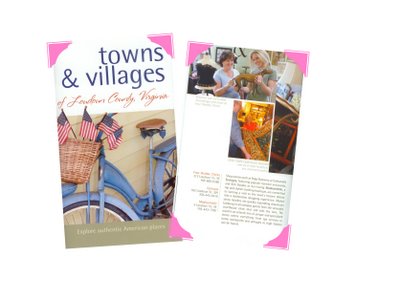 The visitors center is located at:222 Catoctin Circle, SE, Suite 100 Leesburg, Virginia 20175703-771-2170800-752-6118www.VisitLoudoun.orgposted by one of the four shabby chicks on Monday, November 20, 2006 0 "chicks" chirped in Thursday, November 16, 2006home, at last One of our good customers, Elizabeth Krial, is an Interior Designer who was just featured in the Fall 2006 issue of "Washington Home & Design." On a recent shopping trip to the four shabby chicks she purchased several items -- a couple of them are shown above. The article "Home, At Last" is featured on pages 164-173.

Didn't she do a fabulous job!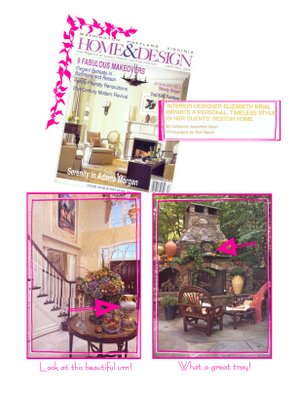 